COLLEGE OF ENGINEERING AND TECHNOLOGY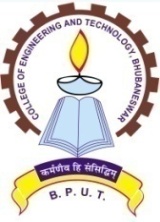 (A constituent & Autonomous college of Biju Patnaik University of Technology, Odisha)Techno Campus, P.O.-MahalaxmiViharBHUBANESWAR-751029 ODISHA, INDIALetter No. 525/CET  Date: 24/02/2021ANTI RAGGING DUTY LIST FOR LADIES HOSTELS (KCHR & KHR)(For the session 2020-21)The following faculty members are assigned Anti Ragging Duty in the ladies hostels (KCHR & KHR) as per the date mentioned against each.They are requested to put signature in the attendance register kept at Ladies Hostels (KHR &KCHR)for future use. If anybody is not able to do the duty only for health ground, she has to provide a substitute faculty and inform the Superintendents of KCHR and KHR .This anti-ragging duty may kindly be treated as most important as per the direction of Honourable Supreme Court of India.Memo No-    526    /CET,				Dated: 24/02/2021Copy:  All HODs, TheSuperintendentKHR, SuperintendentKCHR,Concerned faculty members,PIC Academics, PIC Transport for information and necessary action.									Sd/-       PRINCIPALSL NONAME OF THE FACULTYTIME (5PM-7PM)SL NONAME OF THE FACULTYDATE 1Mrs.ChhabiraniTudu (CE)Mrs.SwapnaSarita Swain (B PLAN)24th Feb 20212Ms. SwetalinaNath (CE)Dr. Supriya Dash (BT)25th Feb 20213Mrs. Benazeer Sultana (CE)Mrs. AnanyaDastidar(I&E)26th  Feb 20214Mrs. Siprarani Pradhan(CE)Ms. Karmila Soren (I&E)27th  Feb 20215Mrs Madhusmita Mishra (CE)Ms. Runu Das (ME)28th  Feb 20216Ms. Sai RashmiPatra (M&H)Dr Deepti Gupta (M&H)01st March 20217Mrs. MinakhiBehera(EE)Mrs. Satyabhama Dash(I&E)2nd  March 20218Mrs. MoningiSrivalli (EE)Mrs. SwarnalataPati (CSE)3rd March 20219Mrs. SudiptaMohanty (EE)Mrs. RashmitaParida (ME)04th March 202110Mrs. RojalinMallick  (CSA)Mrs. PratimaBeura (PHY)5th   March 202111Mrs. Susmita Pal (CSA)Mrs. Meenakshi Pant (CSE)6th  March 202112Mrs. SthitapragyanMohanty (IT)Mrs. Jayashree Dev (IT)7th  March 202113Dr Geetanjali Pradhan(M&H)Mrs. RajalaxmiPadhy (IT)8th  March 202114Mrs. Subhalaxmi Das (CSE)Ms. Swati Lipsa (IT)9th  March 202115Dr. Sasmita Mishra (M & H)Mrs. SubhadarshiniMohanty  (IT)10th  March 202116Mrs. SunitaSahoo (PHY)Mrs. Anita Kumari Panda (PHY)11TH March 202117Ms PadmabatSahoo (CE)Dr ArunaTripathy(I&E)12th March 202118Mrs. SanjuktaMohanty (CSE)Mrs. JyotirmayeeRouratary (CSE)13th March 202119Mrs. Subhalaxmi Das (CSE)Mrs. Pranati Mishra (CSE)14th March 202120Ms. AbhyarthanaBisoyi (I&E)Dr.BabitaOjha (PHY)15th   March 202121Dr MeeraViswavandya(EE)Mrs. SoumyashreeMangaraj (I&E)16th  March 202122Dr. Sasmita Mishra (M & H)Mrs. SubhadarshiniMohanty  (IT)17th  March 202123Mrs.ChhabiraniTudu (CE)Mrs.SwapnaSarita Swain (B PLAN) 18th  March 202124Ms. SwetalinaNath (CE) Dr. Supriya Dash (BT) 19th  March 202125Mrs. Benazeer Sultana (CE) Mrs. AnanyaDastidar(I&E)  20th  March 202126Mrs. Siprarani Pradhan(CE)Ms. Karmila Soren (I&E)  21st March 202127Mrs Madhusmita Mishra (CE) Ms. Runu Das (ME)   22nd March 202128Ms. Sai RashmiPatra (M&H)Dr   Deepti Gupta (M&H)  23rd  March 202129Mrs. MinakhiBehera(EE)Mrs. Satyabhama Dash(I&E)24th March 202130Mrs. MoningiSrivalli (EE)Mrs. SwarnalataPati (CSE)25th   March 202131Mrs. SudiptaMohanty (EE)Mrs. RashmitaParida (ME)26th  March 202132Mrs. RojalinMallick  (CSA)Mrs. PratimaBeura (PHY)27th  March 202133Mrs. Susmita Pal (CSA)Mrs. Meenakshi Pant (CSE)28th  March 202134Mrs. SthitapragyanMohanty (IT)Mrs. Jayashree Dev (IT)29th  March 202135Dr Geetanjali Pradhan(M&H)Mrs. RajalaxmiPadhy (IT)30th March 202136MrsPranati Mishra (CSE)Ms. Swati Lipsa (IT)31st March 2021